STATE OF MAINE REQUEST FOR APPLICATIONS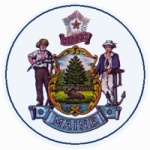 RFA AMENDMENT #1RFA NUMBER AND TITLE:202106085 – School Based Health Center Services, Grant Funding FY 2021 ApplicationRFA ISSUED BY:Department of Health and Human Services, Maine Center for Disease Control and PreventionAMENDMENT DATE:July 27, 2021PROPOSAL DUE DATE:August 13, 2021, no later than 11:59 p.m. local time.PROPOSALS DUE TO:Proposals@maine.govDESCRIPTION OF CHANGES IN RFA:Budget Form within SBHC Application Form (Appendix C) is amended. DESCRIPTION OF CHANGES IN RFA:Budget Form within SBHC Application Form (Appendix C) is amended. REVISED LANGUAGE IN RFA :Budget Form within SBHC Application Form (Appendix C) is replaced with the document below:REVISED LANGUAGE IN RFA :Budget Form within SBHC Application Form (Appendix C) is replaced with the document below:All other provisions and clauses of the RFA remain unchanged.All other provisions and clauses of the RFA remain unchanged.